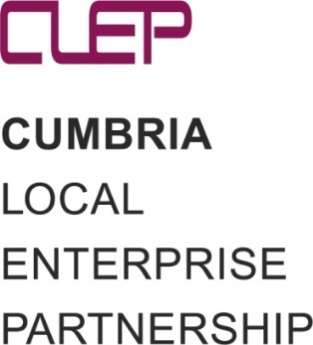 Single Stage Business Case – Growing our PotentialApplicant DetailsApplicant DetailsProject NameProject ApplicantOrganisation TypeCompany Registration Number (or equivalent)VAT NumberSenior Responsible OwnerContact Name (if different to SRO)Applicant AddressApplicant PostcodeLocation of ProjectEmailTelephoneMobileGuidanceThe aim of a Business Case is to support your thinking, writing and engagement with stakeholders and compliance with best practice.  This single stage Business Case template provides a framework for scoping and planning spending proposals, to support evidence based decision-making.This specific document provides a template for an application for CLEP’s Growing our Potential Grant Scheme, a £2 million funding programme to provide grant aid to Cumbria businesses deliver capital projects which will help them:Grow and create and / or safeguard sustainable private sector jobs, andImprove productivity levels and rates of innovationFor further guidance regarding the Growing our Potential Grant Scheme, please see link to scheme guidance.Please submit completed applications to liz.watson@thecumbrialep.co.uk Appendix ChecklistAppendix ChecklistAppendix ChecklistAppendix DocumentAppendix Number (if applicable)Comments (e.g. if not included, why?)Last 3 years Audited Accounts Most recent Bank Statement (within last 3 months)Evidence of Match FundingRisk RegisterSite Plans and DesignsCash Flow forecast for duration of projectCash Flow forecast for applicant for 12 months following completion of projectInsurances (Public, Professional, Employers)Equality and Diversity and People Management PoliciesHealth and Safety PolicyProcurement PolicyEvidence of Land Ownership (or valuations, / agreed Heads of Terms etc. if relevant)Statutory Permissions (Planning and other appropriate consents including discharge of any Planning ConditionsIndependent Legal State Aid Opinion OR De Minimis ChecklistSummary InformationSummary InformationSummary InformationSummary InformationSummary InformationSummary InformationSummary InformationProject Description Please provide a summary description of your project in no more than 250 wordsProject Description Please provide a summary description of your project in no more than 250 wordsProject Description Please provide a summary description of your project in no more than 250 wordsProject Description Please provide a summary description of your project in no more than 250 wordsProject Description Please provide a summary description of your project in no more than 250 wordsProject Description Please provide a summary description of your project in no more than 250 wordsProject Description Please provide a summary description of your project in no more than 250 wordsTotal Project Cost £Grant Request £Grant Request £Grant Request £Intervention Rate % (Grant request as a percentage of the total project cost – this should be no more than 40%)Intervention Rate % (Grant request as a percentage of the total project cost – this should be no more than 40%)Proposed Start DateProposed Start DateProposed Practical Completion DateProposed Practical Completion DateProposed Date for Completion of OutputsProposed Date for Completion of OutputsIs any of the information contained in the application is of a commercial nature and should not be published?  If yes please provide details of relevant sections below.Is any of the information contained in the application is of a commercial nature and should not be published?  If yes please provide details of relevant sections below.Yes:No:No:Please note CLEP is required to publish all final investment decisions in line with its Local Assurance Framework.Please note CLEP is required to publish all final investment decisions in line with its Local Assurance Framework.Please note CLEP is required to publish all final investment decisions in line with its Local Assurance Framework.Please note CLEP is required to publish all final investment decisions in line with its Local Assurance Framework.Please note CLEP is required to publish all final investment decisions in line with its Local Assurance Framework.Please note CLEP is required to publish all final investment decisions in line with its Local Assurance Framework.Please note CLEP is required to publish all final investment decisions in line with its Local Assurance Framework.Strategic Case1. Project AimsPlease describe the overall aims or desired outcomes that the project hopes to achieve.  2. Project ObjectivesA small set of Specific, Measurable, Achievable, Realistic and Time-limited (SMART) objectives should be identified that show how the project aims will be achieved.  3. Need for the ProjectWhy is the project needed?  Has a problem, issue or opportunity been identified that the project aims will address?  4. Demand for the ProjectWhat evidence do you have of demand for the project?  5. Strategic FitHow does the project fit with the emerging priorities identified in Cumbria’s Local Industrial Strategy?6. Sustainability AgendaHow does the project contribute towards the sustainability agenda / clean growth agenda?Economic Case7. Options AnalysisDescribe what options have been considered to achieve the aims of the project.  This should include as a minimum the ‘do minimum’ option, preferred option and ‘business as usual’.  Detail the process, including any critical success factors, used to determine the preferred option.  8. Requirement for GrantWhy is the CLEP grant needed?  Detail reasons other sources of funding are not available, and what the impact would be if the project did not receive CLEP funding.  9. RiskWhat are considered to be the main risks to the project? Please detail the allocation of these risks and any mitigation measures.  Commercial CaseCommercial CaseCommercial CaseCommercial CaseCommercial Case10. ProcurementPlease detail the procurement route and strategy that the project will use.  If there are different elements to be procured within the project, please identify the procurement strategy for each element.  Please append procurement policy if appropriate.  It should be noted that if the applicant is a private sector organisation and the request for public sector funding forms more than 50% of the total project costs then procurement is required to be compliant with public procurement regulations.  If the applicant is a private sector organisation requesting less than 50% from the public sector there remains the requirement for the process to be fair, transparent and competitive.10. ProcurementPlease detail the procurement route and strategy that the project will use.  If there are different elements to be procured within the project, please identify the procurement strategy for each element.  Please append procurement policy if appropriate.  It should be noted that if the applicant is a private sector organisation and the request for public sector funding forms more than 50% of the total project costs then procurement is required to be compliant with public procurement regulations.  If the applicant is a private sector organisation requesting less than 50% from the public sector there remains the requirement for the process to be fair, transparent and competitive.10. ProcurementPlease detail the procurement route and strategy that the project will use.  If there are different elements to be procured within the project, please identify the procurement strategy for each element.  Please append procurement policy if appropriate.  It should be noted that if the applicant is a private sector organisation and the request for public sector funding forms more than 50% of the total project costs then procurement is required to be compliant with public procurement regulations.  If the applicant is a private sector organisation requesting less than 50% from the public sector there remains the requirement for the process to be fair, transparent and competitive.10. ProcurementPlease detail the procurement route and strategy that the project will use.  If there are different elements to be procured within the project, please identify the procurement strategy for each element.  Please append procurement policy if appropriate.  It should be noted that if the applicant is a private sector organisation and the request for public sector funding forms more than 50% of the total project costs then procurement is required to be compliant with public procurement regulations.  If the applicant is a private sector organisation requesting less than 50% from the public sector there remains the requirement for the process to be fair, transparent and competitive.10. ProcurementPlease detail the procurement route and strategy that the project will use.  If there are different elements to be procured within the project, please identify the procurement strategy for each element.  Please append procurement policy if appropriate.  It should be noted that if the applicant is a private sector organisation and the request for public sector funding forms more than 50% of the total project costs then procurement is required to be compliant with public procurement regulations.  If the applicant is a private sector organisation requesting less than 50% from the public sector there remains the requirement for the process to be fair, transparent and competitive.11. DisplacementAre you aware of any other similar activity in the area with which this project may compete?11. DisplacementAre you aware of any other similar activity in the area with which this project may compete?11. DisplacementAre you aware of any other similar activity in the area with which this project may compete?11. DisplacementAre you aware of any other similar activity in the area with which this project may compete?11. DisplacementAre you aware of any other similar activity in the area with which this project may compete?12. State Aid12. State Aid12. State Aid12. State Aid12. State Aid12.1 Has a de minimis checklist been completed and appended to the application?Yes:No:12.2 If no, please detail why, and with reference to the General Block Exemption Regulation and other State Aid frameworks explain why the proposed scheme is considered compatible with State Aid regulations.  Please note that if the application is not made under de minimis, an independent state aid opinion should be appended to the application.12.2 If no, please detail why, and with reference to the General Block Exemption Regulation and other State Aid frameworks explain why the proposed scheme is considered compatible with State Aid regulations.  Please note that if the application is not made under de minimis, an independent state aid opinion should be appended to the application.12.2 If no, please detail why, and with reference to the General Block Exemption Regulation and other State Aid frameworks explain why the proposed scheme is considered compatible with State Aid regulations.  Please note that if the application is not made under de minimis, an independent state aid opinion should be appended to the application.12.2 If no, please detail why, and with reference to the General Block Exemption Regulation and other State Aid frameworks explain why the proposed scheme is considered compatible with State Aid regulations.  Please note that if the application is not made under de minimis, an independent state aid opinion should be appended to the application.12.2 If no, please detail why, and with reference to the General Block Exemption Regulation and other State Aid frameworks explain why the proposed scheme is considered compatible with State Aid regulations.  Please note that if the application is not made under de minimis, an independent state aid opinion should be appended to the application.Financial CaseFinancial CaseFinancial CaseFinancial CaseFinancial CaseFinancial CaseFinancial CaseFinancial CaseFinancial CaseFinancial CaseFinancial CaseFinancial CaseFinancial CaseFinancial CaseFinancial CaseFinancial CaseFinancial CaseFinancial CaseFinancial CaseFinancial CaseFinancial CaseFinancial Case13. Project Costs13. Project Costs13. Project Costs13. Project Costs13. Project Costs13. Project Costs13. Project Costs13. Project Costs13. Project Costs13. Project Costs13. Project Costs13. Project Costs13. Project Costs13. Project Costs13. Project Costs13. Project Costs13. Project Costs13. Project Costs13. Project Costs13. Project Costs13. Project Costs13. Project Costs13.1 Please complete the table below, summarising the project costs using a maximum of 5-6 Budget Headings.  Please ensure the total expenditure matches the total project cost identified in the Summary Information.13.1 Please complete the table below, summarising the project costs using a maximum of 5-6 Budget Headings.  Please ensure the total expenditure matches the total project cost identified in the Summary Information.13.1 Please complete the table below, summarising the project costs using a maximum of 5-6 Budget Headings.  Please ensure the total expenditure matches the total project cost identified in the Summary Information.13.1 Please complete the table below, summarising the project costs using a maximum of 5-6 Budget Headings.  Please ensure the total expenditure matches the total project cost identified in the Summary Information.13.1 Please complete the table below, summarising the project costs using a maximum of 5-6 Budget Headings.  Please ensure the total expenditure matches the total project cost identified in the Summary Information.13.1 Please complete the table below, summarising the project costs using a maximum of 5-6 Budget Headings.  Please ensure the total expenditure matches the total project cost identified in the Summary Information.13.1 Please complete the table below, summarising the project costs using a maximum of 5-6 Budget Headings.  Please ensure the total expenditure matches the total project cost identified in the Summary Information.13.1 Please complete the table below, summarising the project costs using a maximum of 5-6 Budget Headings.  Please ensure the total expenditure matches the total project cost identified in the Summary Information.13.1 Please complete the table below, summarising the project costs using a maximum of 5-6 Budget Headings.  Please ensure the total expenditure matches the total project cost identified in the Summary Information.13.1 Please complete the table below, summarising the project costs using a maximum of 5-6 Budget Headings.  Please ensure the total expenditure matches the total project cost identified in the Summary Information.13.1 Please complete the table below, summarising the project costs using a maximum of 5-6 Budget Headings.  Please ensure the total expenditure matches the total project cost identified in the Summary Information.13.1 Please complete the table below, summarising the project costs using a maximum of 5-6 Budget Headings.  Please ensure the total expenditure matches the total project cost identified in the Summary Information.13.1 Please complete the table below, summarising the project costs using a maximum of 5-6 Budget Headings.  Please ensure the total expenditure matches the total project cost identified in the Summary Information.13.1 Please complete the table below, summarising the project costs using a maximum of 5-6 Budget Headings.  Please ensure the total expenditure matches the total project cost identified in the Summary Information.13.1 Please complete the table below, summarising the project costs using a maximum of 5-6 Budget Headings.  Please ensure the total expenditure matches the total project cost identified in the Summary Information.13.1 Please complete the table below, summarising the project costs using a maximum of 5-6 Budget Headings.  Please ensure the total expenditure matches the total project cost identified in the Summary Information.13.1 Please complete the table below, summarising the project costs using a maximum of 5-6 Budget Headings.  Please ensure the total expenditure matches the total project cost identified in the Summary Information.13.1 Please complete the table below, summarising the project costs using a maximum of 5-6 Budget Headings.  Please ensure the total expenditure matches the total project cost identified in the Summary Information.13.1 Please complete the table below, summarising the project costs using a maximum of 5-6 Budget Headings.  Please ensure the total expenditure matches the total project cost identified in the Summary Information.13.1 Please complete the table below, summarising the project costs using a maximum of 5-6 Budget Headings.  Please ensure the total expenditure matches the total project cost identified in the Summary Information.13.1 Please complete the table below, summarising the project costs using a maximum of 5-6 Budget Headings.  Please ensure the total expenditure matches the total project cost identified in the Summary Information.13.1 Please complete the table below, summarising the project costs using a maximum of 5-6 Budget Headings.  Please ensure the total expenditure matches the total project cost identified in the Summary Information.Cost HeadingCost HeadingCost Heading2019/202019/202019/202019/202019/202020/212020/212020/212020/212020/212020/212020/212020/212020/21TotalTotalTotalTotalTotalInsert Cost HeadingInsert Cost HeadingInsert Cost HeadingInsert Cost HeadingInsert Cost HeadingInsert Cost HeadingInsert Cost HeadingInsert Cost HeadingInsert Cost HeadingInsert Cost HeadingInsert Cost HeadingInsert Cost HeadingTotal ExpenditureTotal ExpenditureTotal Expenditure13.2 Please identify how the costs have been determined, i.e. indicative costs, full tendered costs etc.13.2 Please identify how the costs have been determined, i.e. indicative costs, full tendered costs etc.13.2 Please identify how the costs have been determined, i.e. indicative costs, full tendered costs etc.13.2 Please identify how the costs have been determined, i.e. indicative costs, full tendered costs etc.13.2 Please identify how the costs have been determined, i.e. indicative costs, full tendered costs etc.13.2 Please identify how the costs have been determined, i.e. indicative costs, full tendered costs etc.13.2 Please identify how the costs have been determined, i.e. indicative costs, full tendered costs etc.13.2 Please identify how the costs have been determined, i.e. indicative costs, full tendered costs etc.13.2 Please identify how the costs have been determined, i.e. indicative costs, full tendered costs etc.13.2 Please identify how the costs have been determined, i.e. indicative costs, full tendered costs etc.13.2 Please identify how the costs have been determined, i.e. indicative costs, full tendered costs etc.13.2 Please identify how the costs have been determined, i.e. indicative costs, full tendered costs etc.13.2 Please identify how the costs have been determined, i.e. indicative costs, full tendered costs etc.13.2 Please identify how the costs have been determined, i.e. indicative costs, full tendered costs etc.13.2 Please identify how the costs have been determined, i.e. indicative costs, full tendered costs etc.13.2 Please identify how the costs have been determined, i.e. indicative costs, full tendered costs etc.13.2 Please identify how the costs have been determined, i.e. indicative costs, full tendered costs etc.13.2 Please identify how the costs have been determined, i.e. indicative costs, full tendered costs etc.13.2 Please identify how the costs have been determined, i.e. indicative costs, full tendered costs etc.13.2 Please identify how the costs have been determined, i.e. indicative costs, full tendered costs etc.13.2 Please identify how the costs have been determined, i.e. indicative costs, full tendered costs etc.13.2 Please identify how the costs have been determined, i.e. indicative costs, full tendered costs etc.14 Funding Package14 Funding Package14 Funding Package14 Funding Package14 Funding Package14 Funding Package14 Funding Package14 Funding Package14 Funding Package14 Funding Package14 Funding Package14 Funding Package14 Funding Package14 Funding Package14 Funding Package14 Funding Package14 Funding Package14 Funding Package14 Funding Package14 Funding Package14 Funding Package14 Funding Package14.1 Please complete the table below, profiling the funding package for the project.  Please ensure that the total funding package matches the total expenditure, and that the total from Cumbria LEP matches the Grant Request in the Summary Information.14.1 Please complete the table below, profiling the funding package for the project.  Please ensure that the total funding package matches the total expenditure, and that the total from Cumbria LEP matches the Grant Request in the Summary Information.14.1 Please complete the table below, profiling the funding package for the project.  Please ensure that the total funding package matches the total expenditure, and that the total from Cumbria LEP matches the Grant Request in the Summary Information.14.1 Please complete the table below, profiling the funding package for the project.  Please ensure that the total funding package matches the total expenditure, and that the total from Cumbria LEP matches the Grant Request in the Summary Information.14.1 Please complete the table below, profiling the funding package for the project.  Please ensure that the total funding package matches the total expenditure, and that the total from Cumbria LEP matches the Grant Request in the Summary Information.14.1 Please complete the table below, profiling the funding package for the project.  Please ensure that the total funding package matches the total expenditure, and that the total from Cumbria LEP matches the Grant Request in the Summary Information.14.1 Please complete the table below, profiling the funding package for the project.  Please ensure that the total funding package matches the total expenditure, and that the total from Cumbria LEP matches the Grant Request in the Summary Information.14.1 Please complete the table below, profiling the funding package for the project.  Please ensure that the total funding package matches the total expenditure, and that the total from Cumbria LEP matches the Grant Request in the Summary Information.14.1 Please complete the table below, profiling the funding package for the project.  Please ensure that the total funding package matches the total expenditure, and that the total from Cumbria LEP matches the Grant Request in the Summary Information.14.1 Please complete the table below, profiling the funding package for the project.  Please ensure that the total funding package matches the total expenditure, and that the total from Cumbria LEP matches the Grant Request in the Summary Information.14.1 Please complete the table below, profiling the funding package for the project.  Please ensure that the total funding package matches the total expenditure, and that the total from Cumbria LEP matches the Grant Request in the Summary Information.14.1 Please complete the table below, profiling the funding package for the project.  Please ensure that the total funding package matches the total expenditure, and that the total from Cumbria LEP matches the Grant Request in the Summary Information.14.1 Please complete the table below, profiling the funding package for the project.  Please ensure that the total funding package matches the total expenditure, and that the total from Cumbria LEP matches the Grant Request in the Summary Information.14.1 Please complete the table below, profiling the funding package for the project.  Please ensure that the total funding package matches the total expenditure, and that the total from Cumbria LEP matches the Grant Request in the Summary Information.14.1 Please complete the table below, profiling the funding package for the project.  Please ensure that the total funding package matches the total expenditure, and that the total from Cumbria LEP matches the Grant Request in the Summary Information.14.1 Please complete the table below, profiling the funding package for the project.  Please ensure that the total funding package matches the total expenditure, and that the total from Cumbria LEP matches the Grant Request in the Summary Information.14.1 Please complete the table below, profiling the funding package for the project.  Please ensure that the total funding package matches the total expenditure, and that the total from Cumbria LEP matches the Grant Request in the Summary Information.14.1 Please complete the table below, profiling the funding package for the project.  Please ensure that the total funding package matches the total expenditure, and that the total from Cumbria LEP matches the Grant Request in the Summary Information.14.1 Please complete the table below, profiling the funding package for the project.  Please ensure that the total funding package matches the total expenditure, and that the total from Cumbria LEP matches the Grant Request in the Summary Information.14.1 Please complete the table below, profiling the funding package for the project.  Please ensure that the total funding package matches the total expenditure, and that the total from Cumbria LEP matches the Grant Request in the Summary Information.14.1 Please complete the table below, profiling the funding package for the project.  Please ensure that the total funding package matches the total expenditure, and that the total from Cumbria LEP matches the Grant Request in the Summary Information.14.1 Please complete the table below, profiling the funding package for the project.  Please ensure that the total funding package matches the total expenditure, and that the total from Cumbria LEP matches the Grant Request in the Summary Information.Match FunderMatch FunderMatch Funder2019/202019/202019/202019/202019/202020/212020/212020/212020/212020/212020/212020/212020/212020/21TotalTotalTotalTotalTotalCumbria LEPCumbria LEPCumbria LEPInsert Match FunderInsert Match FunderInsert Match FunderInsert Match FunderInsert Match FunderInsert Match FunderInsert Match FunderInsert Match FunderInsert Match FunderTotal FundingTotal FundingTotal Funding14.2 Please identify the status of the match funding below.  If not yet secured, a date should be given of when this is expected to be in place.  Evidence of any confirmed match funding should be appended to the application.14.2 Please identify the status of the match funding below.  If not yet secured, a date should be given of when this is expected to be in place.  Evidence of any confirmed match funding should be appended to the application.14.2 Please identify the status of the match funding below.  If not yet secured, a date should be given of when this is expected to be in place.  Evidence of any confirmed match funding should be appended to the application.14.2 Please identify the status of the match funding below.  If not yet secured, a date should be given of when this is expected to be in place.  Evidence of any confirmed match funding should be appended to the application.14.2 Please identify the status of the match funding below.  If not yet secured, a date should be given of when this is expected to be in place.  Evidence of any confirmed match funding should be appended to the application.14.2 Please identify the status of the match funding below.  If not yet secured, a date should be given of when this is expected to be in place.  Evidence of any confirmed match funding should be appended to the application.14.2 Please identify the status of the match funding below.  If not yet secured, a date should be given of when this is expected to be in place.  Evidence of any confirmed match funding should be appended to the application.14.2 Please identify the status of the match funding below.  If not yet secured, a date should be given of when this is expected to be in place.  Evidence of any confirmed match funding should be appended to the application.14.2 Please identify the status of the match funding below.  If not yet secured, a date should be given of when this is expected to be in place.  Evidence of any confirmed match funding should be appended to the application.14.2 Please identify the status of the match funding below.  If not yet secured, a date should be given of when this is expected to be in place.  Evidence of any confirmed match funding should be appended to the application.14.2 Please identify the status of the match funding below.  If not yet secured, a date should be given of when this is expected to be in place.  Evidence of any confirmed match funding should be appended to the application.14.2 Please identify the status of the match funding below.  If not yet secured, a date should be given of when this is expected to be in place.  Evidence of any confirmed match funding should be appended to the application.14.2 Please identify the status of the match funding below.  If not yet secured, a date should be given of when this is expected to be in place.  Evidence of any confirmed match funding should be appended to the application.14.2 Please identify the status of the match funding below.  If not yet secured, a date should be given of when this is expected to be in place.  Evidence of any confirmed match funding should be appended to the application.14.2 Please identify the status of the match funding below.  If not yet secured, a date should be given of when this is expected to be in place.  Evidence of any confirmed match funding should be appended to the application.14.2 Please identify the status of the match funding below.  If not yet secured, a date should be given of when this is expected to be in place.  Evidence of any confirmed match funding should be appended to the application.14.2 Please identify the status of the match funding below.  If not yet secured, a date should be given of when this is expected to be in place.  Evidence of any confirmed match funding should be appended to the application.14.2 Please identify the status of the match funding below.  If not yet secured, a date should be given of when this is expected to be in place.  Evidence of any confirmed match funding should be appended to the application.14.2 Please identify the status of the match funding below.  If not yet secured, a date should be given of when this is expected to be in place.  Evidence of any confirmed match funding should be appended to the application.14.2 Please identify the status of the match funding below.  If not yet secured, a date should be given of when this is expected to be in place.  Evidence of any confirmed match funding should be appended to the application.14.2 Please identify the status of the match funding below.  If not yet secured, a date should be given of when this is expected to be in place.  Evidence of any confirmed match funding should be appended to the application.14.2 Please identify the status of the match funding below.  If not yet secured, a date should be given of when this is expected to be in place.  Evidence of any confirmed match funding should be appended to the application.Match FunderMatch FunderMatch FunderMatch FunderMatch FunderMatch FunderMatch FunderMatch FunderStatus (including relevant appendix reference / date expected etc.)Status (including relevant appendix reference / date expected etc.)Status (including relevant appendix reference / date expected etc.)Status (including relevant appendix reference / date expected etc.)Status (including relevant appendix reference / date expected etc.)Status (including relevant appendix reference / date expected etc.)Status (including relevant appendix reference / date expected etc.)Status (including relevant appendix reference / date expected etc.)Status (including relevant appendix reference / date expected etc.)Status (including relevant appendix reference / date expected etc.)Status (including relevant appendix reference / date expected etc.)Status (including relevant appendix reference / date expected etc.)Status (including relevant appendix reference / date expected etc.)Status (including relevant appendix reference / date expected etc.)Cumbria LEPCumbria LEPCumbria LEPCumbria LEPCumbria LEPCumbria LEPCumbria LEPCumbria LEPInsert Match FunderInsert Match FunderInsert Match FunderInsert Match FunderInsert Match FunderInsert Match FunderInsert Match FunderInsert Match FunderInsert Match FunderInsert Match FunderInsert Match FunderInsert Match FunderInsert Match FunderInsert Match FunderInsert Match FunderInsert Match FunderInsert Match FunderInsert Match FunderInsert Match FunderInsert Match FunderInsert Match FunderInsert Match FunderInsert Match FunderInsert Match Funder15. Milestones15. Milestones15. Milestones15. Milestones15. Milestones15. Milestones15. Milestones15. Milestones15. Milestones15. Milestones15. Milestones15. Milestones15. Milestones15. Milestones15. Milestones15. Milestones15. Milestones15. Milestones15. Milestones15. Milestones15. Milestones15. Milestones15. Milestones5.2.2 Please identify the key milestones (e.g. securing planning; commencement of groundworks) which should demonstrate that the project is deliverable within the timescales identified.5.2.2 Please identify the key milestones (e.g. securing planning; commencement of groundworks) which should demonstrate that the project is deliverable within the timescales identified.5.2.2 Please identify the key milestones (e.g. securing planning; commencement of groundworks) which should demonstrate that the project is deliverable within the timescales identified.5.2.2 Please identify the key milestones (e.g. securing planning; commencement of groundworks) which should demonstrate that the project is deliverable within the timescales identified.5.2.2 Please identify the key milestones (e.g. securing planning; commencement of groundworks) which should demonstrate that the project is deliverable within the timescales identified.5.2.2 Please identify the key milestones (e.g. securing planning; commencement of groundworks) which should demonstrate that the project is deliverable within the timescales identified.5.2.2 Please identify the key milestones (e.g. securing planning; commencement of groundworks) which should demonstrate that the project is deliverable within the timescales identified.5.2.2 Please identify the key milestones (e.g. securing planning; commencement of groundworks) which should demonstrate that the project is deliverable within the timescales identified.5.2.2 Please identify the key milestones (e.g. securing planning; commencement of groundworks) which should demonstrate that the project is deliverable within the timescales identified.5.2.2 Please identify the key milestones (e.g. securing planning; commencement of groundworks) which should demonstrate that the project is deliverable within the timescales identified.5.2.2 Please identify the key milestones (e.g. securing planning; commencement of groundworks) which should demonstrate that the project is deliverable within the timescales identified.5.2.2 Please identify the key milestones (e.g. securing planning; commencement of groundworks) which should demonstrate that the project is deliverable within the timescales identified.5.2.2 Please identify the key milestones (e.g. securing planning; commencement of groundworks) which should demonstrate that the project is deliverable within the timescales identified.5.2.2 Please identify the key milestones (e.g. securing planning; commencement of groundworks) which should demonstrate that the project is deliverable within the timescales identified.5.2.2 Please identify the key milestones (e.g. securing planning; commencement of groundworks) which should demonstrate that the project is deliverable within the timescales identified.5.2.2 Please identify the key milestones (e.g. securing planning; commencement of groundworks) which should demonstrate that the project is deliverable within the timescales identified.5.2.2 Please identify the key milestones (e.g. securing planning; commencement of groundworks) which should demonstrate that the project is deliverable within the timescales identified.5.2.2 Please identify the key milestones (e.g. securing planning; commencement of groundworks) which should demonstrate that the project is deliverable within the timescales identified.5.2.2 Please identify the key milestones (e.g. securing planning; commencement of groundworks) which should demonstrate that the project is deliverable within the timescales identified.5.2.2 Please identify the key milestones (e.g. securing planning; commencement of groundworks) which should demonstrate that the project is deliverable within the timescales identified.5.2.2 Please identify the key milestones (e.g. securing planning; commencement of groundworks) which should demonstrate that the project is deliverable within the timescales identified.5.2.2 Please identify the key milestones (e.g. securing planning; commencement of groundworks) which should demonstrate that the project is deliverable within the timescales identified.5.2.2 Please identify the key milestones (e.g. securing planning; commencement of groundworks) which should demonstrate that the project is deliverable within the timescales identified.Milestone DescriptionMilestone DescriptionMilestone DescriptionMilestone DescriptionMilestone DescriptionMilestone DescriptionMilestone DescriptionDateDateDateDateDateDateDateDateDateDateDateDateDateDateDateDateProject StartProject StartProject StartProject StartProject StartProject StartProject StartInsert Key MilestoneInsert Key MilestoneInsert Key MilestoneInsert Key MilestoneInsert Key MilestoneInsert Key MilestoneInsert Key MilestoneInsert Key MilestoneInsert Key MilestoneInsert Key MilestoneInsert Key MilestoneInsert Key MilestoneInsert Key MilestoneInsert Key MilestoneInsert Key Milestone [add rows as necessary]Insert Key Milestone [add rows as necessary]Insert Key Milestone [add rows as necessary]Insert Key Milestone [add rows as necessary]Insert Key Milestone [add rows as necessary]Insert Key Milestone [add rows as necessary]Insert Key Milestone [add rows as necessary]Practical CompletionPractical CompletionPractical CompletionPractical CompletionPractical CompletionPractical CompletionPractical CompletionProject End Date (ensuring factors such as retention are taken into account)Project End Date (ensuring factors such as retention are taken into account)Project End Date (ensuring factors such as retention are taken into account)Project End Date (ensuring factors such as retention are taken into account)Project End Date (ensuring factors such as retention are taken into account)Project End Date (ensuring factors such as retention are taken into account)Project End Date (ensuring factors such as retention are taken into account)16. Outputs16. Outputs16. Outputs16. Outputs16. Outputs16. Outputs16. Outputs16. Outputs16. Outputs16. Outputs16. Outputs16. Outputs16. Outputs16. Outputs16. Outputs16. Outputs16. Outputs16. Outputs16. Outputs16. Outputs16. Outputs16. Outputs16. Outputs16.1 Please complete the table below, profiling the outputs to be delivered by the project.  16.1 Please complete the table below, profiling the outputs to be delivered by the project.  16.1 Please complete the table below, profiling the outputs to be delivered by the project.  16.1 Please complete the table below, profiling the outputs to be delivered by the project.  16.1 Please complete the table below, profiling the outputs to be delivered by the project.  16.1 Please complete the table below, profiling the outputs to be delivered by the project.  16.1 Please complete the table below, profiling the outputs to be delivered by the project.  16.1 Please complete the table below, profiling the outputs to be delivered by the project.  16.1 Please complete the table below, profiling the outputs to be delivered by the project.  16.1 Please complete the table below, profiling the outputs to be delivered by the project.  16.1 Please complete the table below, profiling the outputs to be delivered by the project.  16.1 Please complete the table below, profiling the outputs to be delivered by the project.  16.1 Please complete the table below, profiling the outputs to be delivered by the project.  16.1 Please complete the table below, profiling the outputs to be delivered by the project.  16.1 Please complete the table below, profiling the outputs to be delivered by the project.  16.1 Please complete the table below, profiling the outputs to be delivered by the project.  16.1 Please complete the table below, profiling the outputs to be delivered by the project.  16.1 Please complete the table below, profiling the outputs to be delivered by the project.  16.1 Please complete the table below, profiling the outputs to be delivered by the project.  16.1 Please complete the table below, profiling the outputs to be delivered by the project.  16.1 Please complete the table below, profiling the outputs to be delivered by the project.  16.1 Please complete the table below, profiling the outputs to be delivered by the project.  16.1 Please complete the table below, profiling the outputs to be delivered by the project.  OutputOutputBaselineThis should provide the current level of output in order to create a baseline against which to measureBaselineThis should provide the current level of output in order to create a baseline against which to measureBaselineThis should provide the current level of output in order to create a baseline against which to measure2019/202020/212020/212020/212020/212020/212021/222021/222021/22Future Years up to and including 2024/25Future Years up to and including 2024/25Future Years up to and including 2024/25Future Years up to and including 2024/25Total (Do not include the Baseline figure)Total (Do not include the Baseline figure)Total (Do not include the Baseline figure)Total (Do not include the Baseline figure)Total (Do not include the Baseline figure)Jobs Created (FTE)Jobs Created (FTE)Jobs Safeguarded (FTE)Jobs Safeguarded (FTE)Public / Private Investment £Public / Private Investment £Premises created (m2)Premises created (m2)Premises refurbished (m2)Premises refurbished (m2)Businesses AssistedBusinesses AssistedOther e.g. increase in turnover [delete / insert rows as necessary]Other e.g. increase in turnover [delete / insert rows as necessary]16.2 Please complete the table below for each type of output identified to be delivered by the project.  This should describe precisely what the indicator is and how it will be measured.  The responsibility for reporting outputs to CLEP following the practical completion of the project should be taken into consideration. 16.2 Please complete the table below for each type of output identified to be delivered by the project.  This should describe precisely what the indicator is and how it will be measured.  The responsibility for reporting outputs to CLEP following the practical completion of the project should be taken into consideration. 16.2 Please complete the table below for each type of output identified to be delivered by the project.  This should describe precisely what the indicator is and how it will be measured.  The responsibility for reporting outputs to CLEP following the practical completion of the project should be taken into consideration. 16.2 Please complete the table below for each type of output identified to be delivered by the project.  This should describe precisely what the indicator is and how it will be measured.  The responsibility for reporting outputs to CLEP following the practical completion of the project should be taken into consideration. 16.2 Please complete the table below for each type of output identified to be delivered by the project.  This should describe precisely what the indicator is and how it will be measured.  The responsibility for reporting outputs to CLEP following the practical completion of the project should be taken into consideration. 16.2 Please complete the table below for each type of output identified to be delivered by the project.  This should describe precisely what the indicator is and how it will be measured.  The responsibility for reporting outputs to CLEP following the practical completion of the project should be taken into consideration. 16.2 Please complete the table below for each type of output identified to be delivered by the project.  This should describe precisely what the indicator is and how it will be measured.  The responsibility for reporting outputs to CLEP following the practical completion of the project should be taken into consideration. 16.2 Please complete the table below for each type of output identified to be delivered by the project.  This should describe precisely what the indicator is and how it will be measured.  The responsibility for reporting outputs to CLEP following the practical completion of the project should be taken into consideration. 16.2 Please complete the table below for each type of output identified to be delivered by the project.  This should describe precisely what the indicator is and how it will be measured.  The responsibility for reporting outputs to CLEP following the practical completion of the project should be taken into consideration. 16.2 Please complete the table below for each type of output identified to be delivered by the project.  This should describe precisely what the indicator is and how it will be measured.  The responsibility for reporting outputs to CLEP following the practical completion of the project should be taken into consideration. 16.2 Please complete the table below for each type of output identified to be delivered by the project.  This should describe precisely what the indicator is and how it will be measured.  The responsibility for reporting outputs to CLEP following the practical completion of the project should be taken into consideration. 16.2 Please complete the table below for each type of output identified to be delivered by the project.  This should describe precisely what the indicator is and how it will be measured.  The responsibility for reporting outputs to CLEP following the practical completion of the project should be taken into consideration. 16.2 Please complete the table below for each type of output identified to be delivered by the project.  This should describe precisely what the indicator is and how it will be measured.  The responsibility for reporting outputs to CLEP following the practical completion of the project should be taken into consideration. 16.2 Please complete the table below for each type of output identified to be delivered by the project.  This should describe precisely what the indicator is and how it will be measured.  The responsibility for reporting outputs to CLEP following the practical completion of the project should be taken into consideration. 16.2 Please complete the table below for each type of output identified to be delivered by the project.  This should describe precisely what the indicator is and how it will be measured.  The responsibility for reporting outputs to CLEP following the practical completion of the project should be taken into consideration. 16.2 Please complete the table below for each type of output identified to be delivered by the project.  This should describe precisely what the indicator is and how it will be measured.  The responsibility for reporting outputs to CLEP following the practical completion of the project should be taken into consideration. 16.2 Please complete the table below for each type of output identified to be delivered by the project.  This should describe precisely what the indicator is and how it will be measured.  The responsibility for reporting outputs to CLEP following the practical completion of the project should be taken into consideration. 16.2 Please complete the table below for each type of output identified to be delivered by the project.  This should describe precisely what the indicator is and how it will be measured.  The responsibility for reporting outputs to CLEP following the practical completion of the project should be taken into consideration. 16.2 Please complete the table below for each type of output identified to be delivered by the project.  This should describe precisely what the indicator is and how it will be measured.  The responsibility for reporting outputs to CLEP following the practical completion of the project should be taken into consideration. 16.2 Please complete the table below for each type of output identified to be delivered by the project.  This should describe precisely what the indicator is and how it will be measured.  The responsibility for reporting outputs to CLEP following the practical completion of the project should be taken into consideration. 16.2 Please complete the table below for each type of output identified to be delivered by the project.  This should describe precisely what the indicator is and how it will be measured.  The responsibility for reporting outputs to CLEP following the practical completion of the project should be taken into consideration. 16.2 Please complete the table below for each type of output identified to be delivered by the project.  This should describe precisely what the indicator is and how it will be measured.  The responsibility for reporting outputs to CLEP following the practical completion of the project should be taken into consideration. 16.2 Please complete the table below for each type of output identified to be delivered by the project.  This should describe precisely what the indicator is and how it will be measured.  The responsibility for reporting outputs to CLEP following the practical completion of the project should be taken into consideration. Output / ResultDefinitionDefinitionDefinitionData to be collectedData to be collectedData to be collectedData to be collectedTool / MethodTool / MethodTool / MethodTool / MethodTool / MethodFrequencyFrequencyFrequencyFrequencyFrequencyFrequencyFrequencyResponsible OwnerResponsible OwnerResponsible OwnerInsert rows as necessary.  E.g. Jobs CreatedE.g. New jobs created by the investmentE.g. New jobs created by the investmentE.g. New jobs created by the investmentE.g. Number of FTE staff employed minus the number of FTE staff employed at start date of projectE.g. Number of FTE staff employed minus the number of FTE staff employed at start date of projectE.g. Number of FTE staff employed minus the number of FTE staff employed at start date of projectE.g. Number of FTE staff employed minus the number of FTE staff employed at start date of projectE.g. Payroll recordsE.g. Payroll recordsE.g. Payroll recordsE.g. Payroll recordsE.g. Payroll recordsE.g. Quarterly until end date of project.Annually following practical completionE.g. Quarterly until end date of project.Annually following practical completionE.g. Quarterly until end date of project.Annually following practical completionE.g. Quarterly until end date of project.Annually following practical completionE.g. Quarterly until end date of project.Annually following practical completionE.g. Quarterly until end date of project.Annually following practical completionE.g. Quarterly until end date of project.Annually following practical completionE.g. Finance ManagerE.g. Finance ManagerE.g. Finance Manager6. Project ManagementHow will the project be managed?  Who are the personnel that will be involved and what demonstrable track record of delivering similar activity is available?  A Senior Responsible Owner (someone responsible for ensuring the project meets its objectives and delivers its benefits) should be identified.6. Project ManagementHow will the project be managed?  Who are the personnel that will be involved and what demonstrable track record of delivering similar activity is available?  A Senior Responsible Owner (someone responsible for ensuring the project meets its objectives and delivers its benefits) should be identified.6. Project ManagementHow will the project be managed?  Who are the personnel that will be involved and what demonstrable track record of delivering similar activity is available?  A Senior Responsible Owner (someone responsible for ensuring the project meets its objectives and delivers its benefits) should be identified.6. Project ManagementHow will the project be managed?  Who are the personnel that will be involved and what demonstrable track record of delivering similar activity is available?  A Senior Responsible Owner (someone responsible for ensuring the project meets its objectives and delivers its benefits) should be identified.6. Project ManagementHow will the project be managed?  Who are the personnel that will be involved and what demonstrable track record of delivering similar activity is available?  A Senior Responsible Owner (someone responsible for ensuring the project meets its objectives and delivers its benefits) should be identified.6. Project ManagementHow will the project be managed?  Who are the personnel that will be involved and what demonstrable track record of delivering similar activity is available?  A Senior Responsible Owner (someone responsible for ensuring the project meets its objectives and delivers its benefits) should be identified.6. Project ManagementHow will the project be managed?  Who are the personnel that will be involved and what demonstrable track record of delivering similar activity is available?  A Senior Responsible Owner (someone responsible for ensuring the project meets its objectives and delivers its benefits) should be identified.6. Project ManagementHow will the project be managed?  Who are the personnel that will be involved and what demonstrable track record of delivering similar activity is available?  A Senior Responsible Owner (someone responsible for ensuring the project meets its objectives and delivers its benefits) should be identified.6. Project ManagementHow will the project be managed?  Who are the personnel that will be involved and what demonstrable track record of delivering similar activity is available?  A Senior Responsible Owner (someone responsible for ensuring the project meets its objectives and delivers its benefits) should be identified.6. Project ManagementHow will the project be managed?  Who are the personnel that will be involved and what demonstrable track record of delivering similar activity is available?  A Senior Responsible Owner (someone responsible for ensuring the project meets its objectives and delivers its benefits) should be identified.6. Project ManagementHow will the project be managed?  Who are the personnel that will be involved and what demonstrable track record of delivering similar activity is available?  A Senior Responsible Owner (someone responsible for ensuring the project meets its objectives and delivers its benefits) should be identified.6. Project ManagementHow will the project be managed?  Who are the personnel that will be involved and what demonstrable track record of delivering similar activity is available?  A Senior Responsible Owner (someone responsible for ensuring the project meets its objectives and delivers its benefits) should be identified.6. Project ManagementHow will the project be managed?  Who are the personnel that will be involved and what demonstrable track record of delivering similar activity is available?  A Senior Responsible Owner (someone responsible for ensuring the project meets its objectives and delivers its benefits) should be identified.6. Project ManagementHow will the project be managed?  Who are the personnel that will be involved and what demonstrable track record of delivering similar activity is available?  A Senior Responsible Owner (someone responsible for ensuring the project meets its objectives and delivers its benefits) should be identified.6. Project ManagementHow will the project be managed?  Who are the personnel that will be involved and what demonstrable track record of delivering similar activity is available?  A Senior Responsible Owner (someone responsible for ensuring the project meets its objectives and delivers its benefits) should be identified.6. Project ManagementHow will the project be managed?  Who are the personnel that will be involved and what demonstrable track record of delivering similar activity is available?  A Senior Responsible Owner (someone responsible for ensuring the project meets its objectives and delivers its benefits) should be identified.6. Project ManagementHow will the project be managed?  Who are the personnel that will be involved and what demonstrable track record of delivering similar activity is available?  A Senior Responsible Owner (someone responsible for ensuring the project meets its objectives and delivers its benefits) should be identified.6. Project ManagementHow will the project be managed?  Who are the personnel that will be involved and what demonstrable track record of delivering similar activity is available?  A Senior Responsible Owner (someone responsible for ensuring the project meets its objectives and delivers its benefits) should be identified.6. Project ManagementHow will the project be managed?  Who are the personnel that will be involved and what demonstrable track record of delivering similar activity is available?  A Senior Responsible Owner (someone responsible for ensuring the project meets its objectives and delivers its benefits) should be identified.6. Project ManagementHow will the project be managed?  Who are the personnel that will be involved and what demonstrable track record of delivering similar activity is available?  A Senior Responsible Owner (someone responsible for ensuring the project meets its objectives and delivers its benefits) should be identified.6. Project ManagementHow will the project be managed?  Who are the personnel that will be involved and what demonstrable track record of delivering similar activity is available?  A Senior Responsible Owner (someone responsible for ensuring the project meets its objectives and delivers its benefits) should be identified.6. Project ManagementHow will the project be managed?  Who are the personnel that will be involved and what demonstrable track record of delivering similar activity is available?  A Senior Responsible Owner (someone responsible for ensuring the project meets its objectives and delivers its benefits) should be identified.17. EvaluationHow will you evaluate the success of your project?  CLEP also has requirements with regard to ongoing reporting, and consideration should be given as to how this will be completed by the applicant following practical completion of the project.17. EvaluationHow will you evaluate the success of your project?  CLEP also has requirements with regard to ongoing reporting, and consideration should be given as to how this will be completed by the applicant following practical completion of the project.17. EvaluationHow will you evaluate the success of your project?  CLEP also has requirements with regard to ongoing reporting, and consideration should be given as to how this will be completed by the applicant following practical completion of the project.17. EvaluationHow will you evaluate the success of your project?  CLEP also has requirements with regard to ongoing reporting, and consideration should be given as to how this will be completed by the applicant following practical completion of the project.17. EvaluationHow will you evaluate the success of your project?  CLEP also has requirements with regard to ongoing reporting, and consideration should be given as to how this will be completed by the applicant following practical completion of the project.17. EvaluationHow will you evaluate the success of your project?  CLEP also has requirements with regard to ongoing reporting, and consideration should be given as to how this will be completed by the applicant following practical completion of the project.17. EvaluationHow will you evaluate the success of your project?  CLEP also has requirements with regard to ongoing reporting, and consideration should be given as to how this will be completed by the applicant following practical completion of the project.17. EvaluationHow will you evaluate the success of your project?  CLEP also has requirements with regard to ongoing reporting, and consideration should be given as to how this will be completed by the applicant following practical completion of the project.17. EvaluationHow will you evaluate the success of your project?  CLEP also has requirements with regard to ongoing reporting, and consideration should be given as to how this will be completed by the applicant following practical completion of the project.17. EvaluationHow will you evaluate the success of your project?  CLEP also has requirements with regard to ongoing reporting, and consideration should be given as to how this will be completed by the applicant following practical completion of the project.17. EvaluationHow will you evaluate the success of your project?  CLEP also has requirements with regard to ongoing reporting, and consideration should be given as to how this will be completed by the applicant following practical completion of the project.17. EvaluationHow will you evaluate the success of your project?  CLEP also has requirements with regard to ongoing reporting, and consideration should be given as to how this will be completed by the applicant following practical completion of the project.17. EvaluationHow will you evaluate the success of your project?  CLEP also has requirements with regard to ongoing reporting, and consideration should be given as to how this will be completed by the applicant following practical completion of the project.17. EvaluationHow will you evaluate the success of your project?  CLEP also has requirements with regard to ongoing reporting, and consideration should be given as to how this will be completed by the applicant following practical completion of the project.17. EvaluationHow will you evaluate the success of your project?  CLEP also has requirements with regard to ongoing reporting, and consideration should be given as to how this will be completed by the applicant following practical completion of the project.17. EvaluationHow will you evaluate the success of your project?  CLEP also has requirements with regard to ongoing reporting, and consideration should be given as to how this will be completed by the applicant following practical completion of the project.17. EvaluationHow will you evaluate the success of your project?  CLEP also has requirements with regard to ongoing reporting, and consideration should be given as to how this will be completed by the applicant following practical completion of the project.17. EvaluationHow will you evaluate the success of your project?  CLEP also has requirements with regard to ongoing reporting, and consideration should be given as to how this will be completed by the applicant following practical completion of the project.17. EvaluationHow will you evaluate the success of your project?  CLEP also has requirements with regard to ongoing reporting, and consideration should be given as to how this will be completed by the applicant following practical completion of the project.17. EvaluationHow will you evaluate the success of your project?  CLEP also has requirements with regard to ongoing reporting, and consideration should be given as to how this will be completed by the applicant following practical completion of the project.17. EvaluationHow will you evaluate the success of your project?  CLEP also has requirements with regard to ongoing reporting, and consideration should be given as to how this will be completed by the applicant following practical completion of the project.17. EvaluationHow will you evaluate the success of your project?  CLEP also has requirements with regard to ongoing reporting, and consideration should be given as to how this will be completed by the applicant following practical completion of the project.17. EvaluationHow will you evaluate the success of your project?  CLEP also has requirements with regard to ongoing reporting, and consideration should be given as to how this will be completed by the applicant following practical completion of the project.18. Statutory Consents and Permissions18. Statutory Consents and Permissions18. Statutory Consents and Permissions18. Statutory Consents and Permissions18. Statutory Consents and Permissions18. Statutory Consents and Permissions18. Statutory Consents and Permissions18. Statutory Consents and Permissions18. Statutory Consents and Permissions18. Statutory Consents and Permissions18. Statutory Consents and Permissions18. Statutory Consents and Permissions18. Statutory Consents and Permissions18. Statutory Consents and Permissions18. Statutory Consents and Permissions18. Statutory Consents and Permissions18. Statutory Consents and Permissions18. Statutory Consents and Permissions18. Statutory Consents and Permissions18. Statutory Consents and Permissions18. Statutory Consents and Permissions18. Statutory Consents and Permissions18. Statutory Consents and Permissions18.1 Do you (applicant) own the Freehold?  If yes, please append evidence (e.g. certificate of title).18.1 Do you (applicant) own the Freehold?  If yes, please append evidence (e.g. certificate of title).18.1 Do you (applicant) own the Freehold?  If yes, please append evidence (e.g. certificate of title).18.1 Do you (applicant) own the Freehold?  If yes, please append evidence (e.g. certificate of title).18.1 Do you (applicant) own the Freehold?  If yes, please append evidence (e.g. certificate of title).18.1 Do you (applicant) own the Freehold?  If yes, please append evidence (e.g. certificate of title).18.1 Do you (applicant) own the Freehold?  If yes, please append evidence (e.g. certificate of title).18.1 Do you (applicant) own the Freehold?  If yes, please append evidence (e.g. certificate of title).Yes:Yes:No:No:N/A:N/A:18.2 If not, do you have Freeholder permission?  If yes, please append evidence.18.2 If not, do you have Freeholder permission?  If yes, please append evidence.18.2 If not, do you have Freeholder permission?  If yes, please append evidence.18.2 If not, do you have Freeholder permission?  If yes, please append evidence.18.2 If not, do you have Freeholder permission?  If yes, please append evidence.18.2 If not, do you have Freeholder permission?  If yes, please append evidence.18.2 If not, do you have Freeholder permission?  If yes, please append evidence.18.2 If not, do you have Freeholder permission?  If yes, please append evidence.Yes:Yes:No:No:N/A:N/A:18.3 If not owned yet, are you in the process of buying the freehold? If yes, please append any relevant documentation e.g. Heads of Terms18.3 If not owned yet, are you in the process of buying the freehold? If yes, please append any relevant documentation e.g. Heads of Terms18.3 If not owned yet, are you in the process of buying the freehold? If yes, please append any relevant documentation e.g. Heads of Terms18.3 If not owned yet, are you in the process of buying the freehold? If yes, please append any relevant documentation e.g. Heads of Terms18.3 If not owned yet, are you in the process of buying the freehold? If yes, please append any relevant documentation e.g. Heads of Terms18.3 If not owned yet, are you in the process of buying the freehold? If yes, please append any relevant documentation e.g. Heads of Terms18.3 If not owned yet, are you in the process of buying the freehold? If yes, please append any relevant documentation e.g. Heads of Terms18.3 If not owned yet, are you in the process of buying the freehold? If yes, please append any relevant documentation e.g. Heads of TermsYes:Yes:No:No:N/A:N/A:18.4 If leasehold, does the project comply with the lease agreement?  If leasehold, please append lease.18.4 If leasehold, does the project comply with the lease agreement?  If leasehold, please append lease.18.4 If leasehold, does the project comply with the lease agreement?  If leasehold, please append lease.18.4 If leasehold, does the project comply with the lease agreement?  If leasehold, please append lease.18.4 If leasehold, does the project comply with the lease agreement?  If leasehold, please append lease.18.4 If leasehold, does the project comply with the lease agreement?  If leasehold, please append lease.18.4 If leasehold, does the project comply with the lease agreement?  If leasehold, please append lease.18.4 If leasehold, does the project comply with the lease agreement?  If leasehold, please append lease.Yes:Yes:No:No:N/A:N/A:18.5 Are there any additional issues in relation to land ownership that may be relevant to the delivery of the project of which we should be aware e.g. Rights of Access etc.?  If so, please provide information below.  18.5 Are there any additional issues in relation to land ownership that may be relevant to the delivery of the project of which we should be aware e.g. Rights of Access etc.?  If so, please provide information below.  18.5 Are there any additional issues in relation to land ownership that may be relevant to the delivery of the project of which we should be aware e.g. Rights of Access etc.?  If so, please provide information below.  18.5 Are there any additional issues in relation to land ownership that may be relevant to the delivery of the project of which we should be aware e.g. Rights of Access etc.?  If so, please provide information below.  18.5 Are there any additional issues in relation to land ownership that may be relevant to the delivery of the project of which we should be aware e.g. Rights of Access etc.?  If so, please provide information below.  18.5 Are there any additional issues in relation to land ownership that may be relevant to the delivery of the project of which we should be aware e.g. Rights of Access etc.?  If so, please provide information below.  18.5 Are there any additional issues in relation to land ownership that may be relevant to the delivery of the project of which we should be aware e.g. Rights of Access etc.?  If so, please provide information below.  18.5 Are there any additional issues in relation to land ownership that may be relevant to the delivery of the project of which we should be aware e.g. Rights of Access etc.?  If so, please provide information below.  18.5 Are there any additional issues in relation to land ownership that may be relevant to the delivery of the project of which we should be aware e.g. Rights of Access etc.?  If so, please provide information below.  18.5 Are there any additional issues in relation to land ownership that may be relevant to the delivery of the project of which we should be aware e.g. Rights of Access etc.?  If so, please provide information below.  18.5 Are there any additional issues in relation to land ownership that may be relevant to the delivery of the project of which we should be aware e.g. Rights of Access etc.?  If so, please provide information below.  18.5 Are there any additional issues in relation to land ownership that may be relevant to the delivery of the project of which we should be aware e.g. Rights of Access etc.?  If so, please provide information below.  18.5 Are there any additional issues in relation to land ownership that may be relevant to the delivery of the project of which we should be aware e.g. Rights of Access etc.?  If so, please provide information below.  18.5 Are there any additional issues in relation to land ownership that may be relevant to the delivery of the project of which we should be aware e.g. Rights of Access etc.?  If so, please provide information below.  18.5 Are there any additional issues in relation to land ownership that may be relevant to the delivery of the project of which we should be aware e.g. Rights of Access etc.?  If so, please provide information below.  18.5 Are there any additional issues in relation to land ownership that may be relevant to the delivery of the project of which we should be aware e.g. Rights of Access etc.?  If so, please provide information below.  18.5 Are there any additional issues in relation to land ownership that may be relevant to the delivery of the project of which we should be aware e.g. Rights of Access etc.?  If so, please provide information below.  18.5 Are there any additional issues in relation to land ownership that may be relevant to the delivery of the project of which we should be aware e.g. Rights of Access etc.?  If so, please provide information below.  18.5 Are there any additional issues in relation to land ownership that may be relevant to the delivery of the project of which we should be aware e.g. Rights of Access etc.?  If so, please provide information below.  18.5 Are there any additional issues in relation to land ownership that may be relevant to the delivery of the project of which we should be aware e.g. Rights of Access etc.?  If so, please provide information below.  18.5 Are there any additional issues in relation to land ownership that may be relevant to the delivery of the project of which we should be aware e.g. Rights of Access etc.?  If so, please provide information below.  18.5 Are there any additional issues in relation to land ownership that may be relevant to the delivery of the project of which we should be aware e.g. Rights of Access etc.?  If so, please provide information below.  18.5 Are there any additional issues in relation to land ownership that may be relevant to the delivery of the project of which we should be aware e.g. Rights of Access etc.?  If so, please provide information below.  18.6 Is Planning Permission required for the project?18.6 Is Planning Permission required for the project?18.6 Is Planning Permission required for the project?18.6 Is Planning Permission required for the project?18.6 Is Planning Permission required for the project?18.6 Is Planning Permission required for the project?18.6 Is Planning Permission required for the project?18.6 Is Planning Permission required for the project?18.6 Is Planning Permission required for the project?Yes:Yes:Yes:No:No:No:No:18.7 If yes, has this been obtained?  If yes, please append evidence.  Evidence will also be required of the discharge of any conditions18.7 If yes, has this been obtained?  If yes, please append evidence.  Evidence will also be required of the discharge of any conditions18.7 If yes, has this been obtained?  If yes, please append evidence.  Evidence will also be required of the discharge of any conditions18.7 If yes, has this been obtained?  If yes, please append evidence.  Evidence will also be required of the discharge of any conditions18.7 If yes, has this been obtained?  If yes, please append evidence.  Evidence will also be required of the discharge of any conditions18.7 If yes, has this been obtained?  If yes, please append evidence.  Evidence will also be required of the discharge of any conditions18.7 If yes, has this been obtained?  If yes, please append evidence.  Evidence will also be required of the discharge of any conditions18.7 If yes, has this been obtained?  If yes, please append evidence.  Evidence will also be required of the discharge of any conditions18.7 If yes, has this been obtained?  If yes, please append evidence.  Evidence will also be required of the discharge of any conditionsYes:Yes:Yes:No:No:No:No:18.8 If no, what date is this expected?18.8 If no, what date is this expected?18.8 If no, what date is this expected?18.8 If no, what date is this expected?18.8 If no, what date is this expected?18.8 If no, what date is this expected?18.8 If no, what date is this expected?18.8 If no, what date is this expected?18.8 If no, what date is this expected?18.9 Please identify below details of all other statutory powers or consents that are required for the project18.9 Please identify below details of all other statutory powers or consents that are required for the project18.9 Please identify below details of all other statutory powers or consents that are required for the project18.9 Please identify below details of all other statutory powers or consents that are required for the project18.9 Please identify below details of all other statutory powers or consents that are required for the project18.9 Please identify below details of all other statutory powers or consents that are required for the project18.9 Please identify below details of all other statutory powers or consents that are required for the project18.9 Please identify below details of all other statutory powers or consents that are required for the project18.9 Please identify below details of all other statutory powers or consents that are required for the project18.9 Please identify below details of all other statutory powers or consents that are required for the project18.9 Please identify below details of all other statutory powers or consents that are required for the project18.9 Please identify below details of all other statutory powers or consents that are required for the project18.9 Please identify below details of all other statutory powers or consents that are required for the project18.9 Please identify below details of all other statutory powers or consents that are required for the project18.9 Please identify below details of all other statutory powers or consents that are required for the project18.9 Please identify below details of all other statutory powers or consents that are required for the project18.9 Please identify below details of all other statutory powers or consents that are required for the project18.9 Please identify below details of all other statutory powers or consents that are required for the project18.9 Please identify below details of all other statutory powers or consents that are required for the project18.9 Please identify below details of all other statutory powers or consents that are required for the project18.9 Please identify below details of all other statutory powers or consents that are required for the project18.9 Please identify below details of all other statutory powers or consents that are required for the project18.9 Please identify below details of all other statutory powers or consents that are required for the projectTypeTypeTypeTypeStatus (Obtained or Outstanding)Status (Obtained or Outstanding)Status (Obtained or Outstanding)Status (Obtained or Outstanding)Status (Obtained or Outstanding)Status (Obtained or Outstanding)Status (Obtained or Outstanding)Status (Obtained or Outstanding)Status (Obtained or Outstanding)Comment (include date to be achieved, conditions, any challenge period etc.).Comment (include date to be achieved, conditions, any challenge period etc.).Comment (include date to be achieved, conditions, any challenge period etc.).Comment (include date to be achieved, conditions, any challenge period etc.).Comment (include date to be achieved, conditions, any challenge period etc.).Comment (include date to be achieved, conditions, any challenge period etc.).Comment (include date to be achieved, conditions, any challenge period etc.).Comment (include date to be achieved, conditions, any challenge period etc.).Comment (include date to be achieved, conditions, any challenge period etc.).Comment (include date to be achieved, conditions, any challenge period etc.).Insert rows as necessaryInsert rows as necessaryInsert rows as necessaryInsert rows as necessaryDeclarations and UnderstandingDeclarations and UnderstandingDeclarations and UnderstandingDeclarations and UnderstandingDeclarations and UnderstandingHas any director / partner ever been disqualified from being a Company Director under the Company Directors Disqualification Act (1986) or ever been the proprietor, partner or director of a business that has been subject to an investigation (completed, current or pending) undertaken under the Companies, Financial Services or Banking Acts?Has any director / partner ever been disqualified from being a Company Director under the Company Directors Disqualification Act (1986) or ever been the proprietor, partner or director of a business that has been subject to an investigation (completed, current or pending) undertaken under the Companies, Financial Services or Banking Acts?Has any director / partner ever been disqualified from being a Company Director under the Company Directors Disqualification Act (1986) or ever been the proprietor, partner or director of a business that has been subject to an investigation (completed, current or pending) undertaken under the Companies, Financial Services or Banking Acts?Has any director / partner ever been disqualified from being a Company Director under the Company Directors Disqualification Act (1986) or ever been the proprietor, partner or director of a business that has been subject to an investigation (completed, current or pending) undertaken under the Companies, Financial Services or Banking Acts?Yes / NoHas any director / partner ever been bankrupt or subject to an arrangement with creditors or ever been the proprietor, partner or director of a business subject to any formal insolvency procedure such as receivership, liquidation, or administration, or subject to an arrangement with its creditorsHas any director / partner ever been bankrupt or subject to an arrangement with creditors or ever been the proprietor, partner or director of a business subject to any formal insolvency procedure such as receivership, liquidation, or administration, or subject to an arrangement with its creditorsHas any director / partner ever been bankrupt or subject to an arrangement with creditors or ever been the proprietor, partner or director of a business subject to any formal insolvency procedure such as receivership, liquidation, or administration, or subject to an arrangement with its creditorsHas any director / partner ever been bankrupt or subject to an arrangement with creditors or ever been the proprietor, partner or director of a business subject to any formal insolvency procedure such as receivership, liquidation, or administration, or subject to an arrangement with its creditorsYes / NoHas any director / partner ever been the proprietor, partner or director of a business that has been requested to repay a grant under any government scheme?Has any director / partner ever been the proprietor, partner or director of a business that has been requested to repay a grant under any government scheme?Has any director / partner ever been the proprietor, partner or director of a business that has been requested to repay a grant under any government scheme?Has any director / partner ever been the proprietor, partner or director of a business that has been requested to repay a grant under any government scheme?Yes / NoIf your answer is “yes” to any of these questions, please give details on a separate sheet of paper of the person(s) and business(es) and details of the circumstances.  This does not necessarily affect your chances of being awarded grant.If your answer is “yes” to any of these questions, please give details on a separate sheet of paper of the person(s) and business(es) and details of the circumstances.  This does not necessarily affect your chances of being awarded grant.If your answer is “yes” to any of these questions, please give details on a separate sheet of paper of the person(s) and business(es) and details of the circumstances.  This does not necessarily affect your chances of being awarded grant.If your answer is “yes” to any of these questions, please give details on a separate sheet of paper of the person(s) and business(es) and details of the circumstances.  This does not necessarily affect your chances of being awarded grant.If your answer is “yes” to any of these questions, please give details on a separate sheet of paper of the person(s) and business(es) and details of the circumstances.  This does not necessarily affect your chances of being awarded grant.I am content for information supplied here to be stored electronically and shared in confidence with other public sector bodies who may be involved in considering the case.I confirm as the applicant I have not committed, nor shall commit, and Prohibited Act.I understand that if I give information that is incorrect or incomplete, grant may be withheld or reclaimed and action taken against me.  I declare that the information I have given on this form is correct and complete.I also declare that, except as otherwise stated on this form, I have not started the project which form the basis of this application and no expenditure has been committed or defrayed on it.  I confirm that I have full authority from the appropriate level within the applicant organisation to enter into this application and any subsequent Grant Funding Agreement.I understand that any offer may be publicised by means of a press release giving brief details of the project and the grant amount.I am content for information supplied here to be stored electronically and shared in confidence with other public sector bodies who may be involved in considering the case.I confirm as the applicant I have not committed, nor shall commit, and Prohibited Act.I understand that if I give information that is incorrect or incomplete, grant may be withheld or reclaimed and action taken against me.  I declare that the information I have given on this form is correct and complete.I also declare that, except as otherwise stated on this form, I have not started the project which form the basis of this application and no expenditure has been committed or defrayed on it.  I confirm that I have full authority from the appropriate level within the applicant organisation to enter into this application and any subsequent Grant Funding Agreement.I understand that any offer may be publicised by means of a press release giving brief details of the project and the grant amount.I am content for information supplied here to be stored electronically and shared in confidence with other public sector bodies who may be involved in considering the case.I confirm as the applicant I have not committed, nor shall commit, and Prohibited Act.I understand that if I give information that is incorrect or incomplete, grant may be withheld or reclaimed and action taken against me.  I declare that the information I have given on this form is correct and complete.I also declare that, except as otherwise stated on this form, I have not started the project which form the basis of this application and no expenditure has been committed or defrayed on it.  I confirm that I have full authority from the appropriate level within the applicant organisation to enter into this application and any subsequent Grant Funding Agreement.I understand that any offer may be publicised by means of a press release giving brief details of the project and the grant amount.I am content for information supplied here to be stored electronically and shared in confidence with other public sector bodies who may be involved in considering the case.I confirm as the applicant I have not committed, nor shall commit, and Prohibited Act.I understand that if I give information that is incorrect or incomplete, grant may be withheld or reclaimed and action taken against me.  I declare that the information I have given on this form is correct and complete.I also declare that, except as otherwise stated on this form, I have not started the project which form the basis of this application and no expenditure has been committed or defrayed on it.  I confirm that I have full authority from the appropriate level within the applicant organisation to enter into this application and any subsequent Grant Funding Agreement.I understand that any offer may be publicised by means of a press release giving brief details of the project and the grant amount.I am content for information supplied here to be stored electronically and shared in confidence with other public sector bodies who may be involved in considering the case.I confirm as the applicant I have not committed, nor shall commit, and Prohibited Act.I understand that if I give information that is incorrect or incomplete, grant may be withheld or reclaimed and action taken against me.  I declare that the information I have given on this form is correct and complete.I also declare that, except as otherwise stated on this form, I have not started the project which form the basis of this application and no expenditure has been committed or defrayed on it.  I confirm that I have full authority from the appropriate level within the applicant organisation to enter into this application and any subsequent Grant Funding Agreement.I understand that any offer may be publicised by means of a press release giving brief details of the project and the grant amount.NameSignatureDateDatePrepared By:Reviewed By:Approved By: